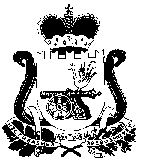 СОВЕТ ДЕПУТАТОВ  ШАТАЛОВСКОГО СЕЛЬСКОГО ПОСЕЛЕНИЯ ПОЧИНКОВСКОГО РАЙОНА СМОЛЕНСКОЙ ОБЛАСТИРЕШЕНИЕот 15 декабря          2017 года                                                      №  48   д.ШаталовоОб       оказании   материальной помощи   из  резервного  фондаАдминистрации Шаталовскогосельского                   поселенияПочинковского               районаСмоленской                   области               Амелиной Н.С.       В связи с  заявлением Амелиной  Натальи Станиславовны, многодетной матери  об оказании материальной помощи в связи с тяжелым материальным положениемСовет депутатов Шаталовского сельского поселения Починковского района Смоленской области РЕШИЛ:       1.Оказать материальную помощь  из резервного фонда Администрации Шаталовского сельского поселения Починковского района Смоленской области Амелиной Натальи Станиславовне, как многодетной матери в сумме 5000 рублей на лечение ребенка.Глава муниципального образованияШаталовского сельского поселенияПочинковского района 
Смоленской области                                                                       Е.А.Зыкова                                                                